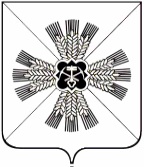 КЕМЕРОВСКАЯ ОБЛАСТЬАДМИНИСТРАЦИЯ ПРОМЫШЛЕННОВСКОГО МУНИЦИПАЛЬНОГО РАЙОНАПОСТАНОВЛЕНИЕот «05» сентября 2019г. № 1059-П  пгт. ПромышленнаяО внесении изменений в постановление администрации Промышленновского муниципального района от 09.11.2017 № 1270-П «Об утверждении муниципальной программы «Кадры в Промышленновском районе» на 2018-2021 годы (в редакции постановлений от 29.10.2018 № 1238-П, от 29.12.2018 № 1543-П, от 08.05.2019 № 564-П)	В соответствии с решением Совета народных депутатов Промышленновского муниципального района от 29.08.2019 № 87                  «О внесении изменений и дополнений в решение Совета народных депутатов Промышленновского муниципального района от  20.12.2018 № 33 «О районном бюджете Промышленновского муниципального района на 2019 год и на плановый период 2020 и 2021 годов», постановлением администрации Промышленновского муниципального района от 29.07.2016 № 684-П «Об утверждении порядка разработки, реализации и оценки эффективности муниципальных программ, реализуемых за счёт средств районного бюджета», в целях координации деятельности органов местного самоуправления, муниципальных и государственных учреждений, предприятий и организаций района по обеспечению привлечения и закрепления профессиональных кадров в Промышленновском районе:	1. Внести в постановление администрации Промышленновского муниципального района от 09.11.2017 № 1270-П «Об утверждении муниципальной программы «Кадры в Промышленновском районе» на 2018-2021 годы» (в редакции  постановлений от 29.10.2018 № 1238-П, от 29.12.2018 № 1543-П, от 08.05.2019 № 564-П) следующие изменения:	1.1. Позицию «Объемы и источники финансирования муниципальной программы в целом и с разбивкой по годам ее реализации» паспорта муниципальной программы «Кадры в Промышленновском районе» на 2018 – 2021 годы» (далее – муниципальная программа) изложить в следующей редакции:«     » ;1.2. Раздел «Ресурсное обеспечение реализации муниципальной программы» муниципальной программы изложить в следующей редакции:«            » ;     	1.3. Раздел «Сведения о планируемых значениях целевых показателей (индикаторов) муниципальной  программы» муниципальной программы изложить в следующей редакции:«   ».2. Настоящее постановление подлежит обнародованию на официальном сайте администрации Промышленновского муниципального района в сети Интернет.	3. Контроль за исполнением настоящего постановления возложить на и.о. заместителя главы Промышленновского муниципального района                     А.П. Безрукову.	4. Настоящее постановление вступает в силу с даты подписания.Исп. Е.Л. ЖуковаТел. 71917Объемы и источники финансирования муниципальной программы в целом и с разбивкой по годам ее реализации2018г.2019г.2020г.2021г.Объемы и источники финансирования муниципальной программы в целом и с разбивкой по годам ее реализацииВсего, тыс. руб.131,0729,0140,0140,0Объемы и источники финансирования муниципальной программы в целом и с разбивкой по годам ее реализацииРайонный бюджет, тыс. руб.131,0180,0140,0140,0Объемы и источники финансирования муниципальной программы в целом и с разбивкой по годам ее реализацииОбластной бюджет, тыс. руб.0249,000Объемы и источники финансирования муниципальной программы в целом и с разбивкой по годам ее реализацииФедеральный бюджет, тыс. руб.0300,000№ п/пНаименование муниципальной программы, подпрограммы, основного мероприятия, мероприятияИсточник финансированияОбъем финансовых ресурсов, тыс. рублейОбъем финансовых ресурсов, тыс. рублейОбъем финансовых ресурсов, тыс. рублейОбъем финансовых ресурсов, тыс. рублей№ п/пНаименование муниципальной программы, подпрограммы, основного мероприятия, мероприятияИсточник финансирования2018 2019 2020 20211234567Муниципальная программа «Кадры в Промышленновском районе » на 2017-2019 годыВсего131,0729,0140,0140,0Муниципальная программа «Кадры в Промышленновском районе » на 2017-2019 годырайонный бюджет131,0180140,0140,0Муниципальная программа «Кадры в Промышленновском районе » на 2017-2019 годыобластной бюджет0249,000Муниципальная программа «Кадры в Промышленновском районе » на 2017-2019 годыфедеральный бюджет0300,0001.1.МероприятиеВсего100,090,090,090,01.1.Единовременная денежная выплата (подъемные) молодым специалистам, приступившим к работе на основе  трехстороннего договора районный бюджет100,090,090,090,01.1.Единовременная денежная выплата (подъемные) молодым специалистам, приступившим к работе на основе  трехстороннего договора районный бюджет1.1.Единовременная денежная выплата (подъемные) молодым специалистам, приступившим к работе на основе  трехстороннего договора 12345671.2.МероприятиеВсего31,090,050,050,01.2.Повышение квалификации специалистов органов местного самоуправления  Промышленновского муниципального районарайонный бюджет31,090,050,050,01.3.МероприятиеВсего 0249,0001.3.Стажировка выпускников образовательных организаций в целях приобретения ими опыта работы в рамках мероприятий по содействию занятости населенияобластной бюджет0249,0001.4.МероприятиеВсего 0300,0001.4.Организация профессионального обучения и дополнительного профессионального образования лиц предпенсионного возрастаобластной бюджет0300,000№ п/пНаименование муниципальной программы Промышленновского муниципального района, подпрограммы, основного мероприятия, мероприятияНаименование целевого показателя (индикатора)Единица измеренияПлановое значение целевого показателя (индикатора)Плановое значение целевого показателя (индикатора)Плановое значение целевого показателя (индикатора)Плановое значение целевого показателя (индикатора)№ п/пНаименование муниципальной программы Промышленновского муниципального района, подпрограммы, основного мероприятия, мероприятияНаименование целевого показателя (индикатора)Единица измерения2018 год2019 год2020 год2021 год1234567812345678Муниципальная программа «Кадры в Промышленновском районе » на 2018-2021 годыКоличество специалистов, привлеченных на работу в учреждения бюджетной сферы и/или повысивших свою профессиональную  квалификациючеловек151616161.1.Единовременная денежная выплата (подъемные) молодым специалистам, приступившим к работе на основе  трехстороннего договора из расчета: 10 000 рублей на одного специалиста, закончившего средне-специальное учебное заведение,15000 рублей - ВУЗКоличество молодых специалистов, привлеченных на работу в учреждения бюджетной сферычеловек866612345678123456781.2.Повышение квалификации специалистов органов местного самоуправления  Промышленновского муниципального района, поселенийКоличество специалистов, повысивших свою профессиональную  квалификациючеловек71010101.3.Стажировка выпускников образовательных организаций в целях приобретения ими опыта работы в рамках мероприятий по содействию занятости населенияКоличество специалистов выпускников, повысивших свою профессиональную  квалификациючеловек03001.4.Организация профессионального обучения и дополнительного профессионального образования лиц предпенсионного возрастаКоличество специалистов предпенсионного возраста, повысивших свою профессиональную  квалификациючеловек01000                                   ГлаваПромышленновского муниципального района                          Д.П. Ильин